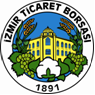 İZMİR TİCARET BORSASI2022 YILI ÇALIŞMA PROGRAMI(YILLIK İŞ PLANI)Aralık 20212022 YILI ÇALIŞMA PROGRAMI / İŞ PLANIÜYELİK İŞLEMLERİ VE KARARLAR MÜDÜRLÜĞÜFaaliyet Tanımı: Üyelerin resmi iletişim bilgilerinin güncellenmesinin sağlanması, üyelerin ziyaret edilmesi ve tutanak hazırlanmasıGöstergeler: Potansiyel askıya alınacak üye ziyaret sayısı.Sorumlu Müdürlük: Üyelik İşlemleri ve Kararlar MüdürlüğüDestek Birim: -Bütçe: -Termin: Tüm yılFaaliyet Tanımı: Yeni üye kazanmak için; ilgili kardeş oda ve diğer kurumların işbirliği ile tarama çalışmaları ve kayıt işlemlerinin yapılması, tescil kayıtlarının incelenmesiGöstergeler: Yeni üye sayısıSorumlu Müdürlük: Üyelik İşlemleri ve Kararlar MüdürlüğüDestek Birim: Tescil ve Kontrol MüdürlüğüBütçe: - Termin: Tüm yılFaaliyet Tanımı: Üyelik İşlemleri Hizmeti Memnuniyetini %84 oranında sağlamakGöstergeler: Üyelik İşlemleri Hizmeti Memnuniyet Anket SonucuSorumlu Müdürlük: Üyelik İşlemleri ve Kararlar MüdürlüğüDestek Birim: Üye Memnuniyeti Çalışma GrubuBütçe: -Termin: Tüm yılFaaliyet Tanımı: Aidat borcu olan üyelere ait borçlu üye tablosunun hazırlanmasıMevcut yılın Kasım ayında Aidat borcu olan üyeler sınıflandırılarak borç durumlarını gösteren tablo hazırlanacaktır.(Rutin)Göstergeler: Hazırlanan tablo Sorumlu Müdürlük: Üyelik İşlemleri ve Kararlar MüdürlüğüDestek Birim: -Bütçe: -Termin:Faaliyet Tanımı: İcra takibi başlatılan üye sayısıYapılan çalışmalar sonucu borcunu ödemeyen üyeler için yönetim kurulu kararı alınarak, durum Avukatlık Bürosu’na intikal ettirilecektir. (Rutin)Göstergeler: Hazırlanan listelerSorumlu Müdürlük: Üyelik İşlemleri ve Kararlar MüdürlüğüDestek Birim: -Bütçe: -Termin:Faaliyet Tanımı: Üye kayıtlarını askıya alma ve askıda olan üyenin kaydının silinmesiMevzuat hükümleri gereği, belirtilen süreler içinde borsa maddeleri üzerine alım satımları bulunmayan üyelerden adreslerinde faal durumda olmayanların borsa üyelikleri Ocak 2019 tarihli meclis kararıyla askıya alınmıştır. Bu üyelerimizden, askıya alındıkları borsa meclisi kararını takip eden yılbaşından itibaren iki yıl içinde borsa maddelerinin alım satımını yapmayanların kayıtları 2022 yılı Ocak ayında silinecektir. Ayrıca, mevzuatta belirtilen şartları taşıyan üyelerimizin askıya alınması çalışmaları 2022 yılı Ocak ayında meclisin takdir ve kararlarına sunulacaktır.(Rutin)Göstergeler: Askıda olan üye sayısıAskıda olan üyenin kaydının silinmesiSorumlu Müdürlük: Üyelik İşlemleri ve Kararlar MüdürlüğüDestek Birim: -Bütçe: -Termin:Faaliyet Tanımı: Yılda iki defa müşterek meslek komiteleri toplantılarının yapılmasıYönetim Kurulu Başkanı’nın yapacağı çağrı ile meslek komitelerinin tamamı Yönetim Kurulunun da katılımıyla 2022 yılında Mart ve Eylül aylarında iki kez müştereken toplanacaktır (Rutin)Göstergeler: Toplantı sayısıSorumlu Müdürlük: Üyelik İşlemleri ve Kararlar MüdürlüğüDestek Birim: -Bütçe: -Termin:Faaliyet Tanımı: Yönetim Kurulu, Meclis, Meslek Komitesi ve Disiplin Kurulu Toplantılarının gerçekleştirilmesinin sağlanması ve kararlar alınması.Borsamızın yönetimi ve idaresi için Yönetim Kurulunun her hafta, Meclisin her ay, Meslek Komitelerinin her ay düzenli olarak, Disiplin Kurulunun ise gerekli olduğunda toplanmalarının sağlanması, toplantı devam durumlarının takip edilmesi, ayrıca bu toplantılarda sektörden gelecek sorunların doğru olarak değerlendirilmesinin sağlanması. (Rutin)Göstergeler: Toplantı sayısıSorumlu Müdürlük: Üyelik İşlemleri ve Kararlar MüdürlüğüDestek Birim: -Bütçe: 188.000 - TLTermin:Faaliyet Tanımı: İç Yönergenin üyelere ait kısmının revize edilmesiGöstergeler: Revize edilen iç yönergeSorumlu Müdürlük:  Üyelik İşlemleri ve Kararlar MüdürlüğüDestek Birim : -Bütçe: -Termin: İlk 6 ayFaaliyet Tanımı: Borsa organ seçimlerinin yapılması5174 Sayılı Kanun ve Seçim Yönetmeliğinde belirtilen esaslar doğrultusunda, 2022’de gerçekleştirilecek borsamız organ seçimleri için İlçe Seçim Kurulu ile oluşturulacak seçim takvimi doğrultusunda çalışılacaktır. TOBB Ortak Veri Tabanı’ndan alına listelerin İlçe Seçim Kurulunun onayına sunularak, onaylanmış listeler üzerinden seçim çalışmaları yapılacaktır.Sorumlu Müdürlük:  Üyelik İşlemleri ve Kararlar MüdürlüğüDestek Birim : -Bütçe: 100.000 TLTermin: - MALİ İŞLER MÜDÜRLÜĞÜFaaliyet Tanımı: Yıllık bütçenin yönetilmesiGöstergeler: Bütçe İzleme TablosuGelir ve Gider gerçekleşmesinin bütçe karşısındaki durumunun izlendiği gelir ve gider izleme olarak iki ayrı tablodan oluşmaktadır. Bütçe izleme tablosu her ay sonu hazırlanacaktır.Gider Bütçesinin Sapma OranıYılsonunda gerçekleşen giderin bütçede yer alan gider rakamına oranı alınır. Bu oran 100’den çıkarılarak sapma oranı hesaplanır. Sapma oranının +/- %10 olması hedeflenecektir.Gelir Bütçesinin Sapma OranıYılsonunda gerçekleşen gelirin bütçede yer alan gelir rakamına oranı alınır Bu oran 100’den çıkarılarak sapma oranı hesaplanır. Sapma oranının +/- %10 olması hedeflenecektir. Sorumlu Müdürlük: Mali İşler MüdürlüğüDestek Birim:-Bütçe: -Termin: Tüm yılFaaliyet Tanımı: Düzenli olarak banka faiz oranlarının araştırılması ve raporlanması.(Rutin)Vadeli mevduat dönüşlerinde en az üç bankadan faiz oranları ile ilgili bilgi alınarak bunların rapor haline getirilmesi ve borsa nakitlerinin en verimli şekilde değerlendirilmesi sağlanacaktır.Göstergeler: Faiz Araştırma ListeleriSorumlu Müdürlük: Mali İşler MüdürlüğüDestek Birim:-Bütçe: -Termin: Tüm yılFaaliyet Tanımı: Mali verilerin incelenmesi, denetlenmesi.(Rutin)Mali risklerin önlenmesi ve kaynakların yönetiminde; şeffaflık, hesap verilebilirlik ve ihtiyatlılık ilkeleri çerçevesinde hareket edilmesinin sağlanması amacına uygun olarak mali süreçlere ilişkin bağımsız denetim faaliyetinin gerçekleştirilmesiGöstergeler: Bağımsız Denetim RaporuSorumlu Müdürlük: Mali İşler MüdürlüğüDestek Birim: Bütçe: 50.000-TLTermin: İlk 6 AyFaaliyet Tanımı: Bütçenin Hazırlanması.(Rutin)Borsa plan ve programlarının gerekleri ile fayda ve maliyet unsurları göz önünde tutularak verimlilik, tutumluluk ilkelerine ve hesap dönemine göre Ekim ayı içinde 2023 yılı gelir ve gider bütçesi tasarısı hazırlanarak Aralık ayında Meclisin onayına sunulacaktır. Göstergeler: 2023 Çalışma Programı ve Bütçesi kitapçığıSorumlu Müdürlük: Mali İşler MüdürlüğüDestek Birim: Tüm müdürlüklerBütçe:-Termin: Ekim 2022Faaliyet Tanımı: Muhasebe Kayıtlarının Tutulması ve İzlenmesi.(Rutin)Borsamız tasarrufundaki kaynaklar ile bunlarla elde edilen varlıklar ve yapılan hizmetlere ilişkin işlemlerin muhasebe kayıtlarının tutulması, mali tabloların muhasebenin temel kavramlar ve genel kabul görmüş bütçe ve muhasebe ilkeleri çerçevesinde uluslararası standartlara uygun zamanında ve doğru olarak haftalık, aylık ve yıllık dönemlerde raporlanması yoluyla kuruluşun mali durumunu saydam ve gerçeğe uygun olarak yansıtılmasına devam edilecektirGöstergeler: Haftalık ve Aylık Mizanlar, Kesin Hesap Tablosu ve RaporuSorumlu Müdürlük: Mali İşler MüdürlüğüDestek Birim: -Bütçe:- Termin: Tüm yılFaaliyet Tanımı: Emlak ve Taşıt Vergilerinin ödenmesi.(Rutin)Her yıl düzenli olarak ve 2 taksitte ödenen Emlak Vergileri ile Motorlu Taşıtlar Vergileri 2022 yılında da ödenecektir.Göstergeler: Emlak ve Taşıt vergisi ödeme dekontlarıSorumlu Müdürlük: Mali İşler MüdürlüğüDestek Birim: -Bütçe: 70.000.-TLTermin: Taşıt Vergisi Ocak – Temmuz 2022Emlak Vergisi Mayıs – Kasım 2022AR-GE MÜDÜRLÜĞÜFaaliyet Tanımı: Rekolte tahmin çalışmalarının gerçekleştirilmesiGöstergeler: Açıklanan rekolte tahmin raporu sayısı; Ege Bölgesi pamuk rekolte tahmin çalışmalarını Yönetim Kurulu kararları doğrultusunda yürütülecektir. Diğer rekolte tahmin çalışmalarında Yönetim Kurulunca Borsamızı temsilen görevlendirilen personel tarafından ilgili Yönetim Kurulu üyelerine bilgilendirme yapılacaktır.Sorumlu Müdürlük: Ar-Ge MüdürlüğüDestek Birim: İnsan Kaynakları Müdürlüğü, Mali İşler MüdürlüğüBütçe: 80.000 TL Termin: Tüm yıl içerisindeFaaliyet Tanımı: Üretim teşvik amacıyla ilk ürün törenleri ve sezon açılış, özel gün (zeytin günü gibi) törenleri düzenlenmek (İzleme)Göstergeler: Etkinlik sayısıSorumlu Müdürlük: Ar-Ge MüdürlüğüDestek Birim: Özel Kalem Müdürlüğü, İnsan Kaynakları Müdürlüğü, Laboratuvar Müdürlüğü, Kurumsal İletişim Müdürlüğü	Bütçe: 150.000 TLTermin: İkinci altı ay içerisindeFaaliyet Tanımı: Karaburun Sultaniye Cinsi Üzüm üretiminin yeniden canlandırılması projesiGöstergeler: Fide Dağıtım Töreni, Saha ziyaret sayısıSorumlu Müdürlük: Ar-Ge MüdürlüğüDestek Birim: Bütçe: 3.000 TLTermin: Mayıs- Haziran, Kasım-Aralık Faaliyet Tanımı: Toprak ve Çocuk programı kapsamında yarışma ve etkinlik düzenlenmesiGöstergeler: Etkinlik sayısıSorumlu Müdürlük: Ar-Ge MüdürlüğüDestek Birim: Bütçe: 10.000 TLTermin: Tüm yıl boyuFaaliyet Tanımı: Tarım Gençlerle Yükseliyor Proje Fikri yarışmasının düzenlenmesiGöstergeler: Etkinlik sayısı Sorumlu Müdürlük: Ar-Ge MüdürlüğüDestek Birim: Bütçe: 60.000 TLTermin: İkinci altı ay içerisindeFaaliyet Tanımı: Tarım sektörüne yönelik projeler oluşturmak ve/veya oluşturulan projelere iştirak edilmesi (İzleme)Göstergeler: Toplam yeni proje sayısı, Toplam proje sayısıSorumlu Müdürlük: Ar-Ge MüdürlüğüDestek Birim: Bütçe: 50.000 TLTermin: Tüm yıl içerisindeFaaliyet Tanımı: Tescil alınan coğrafi işaretlerin kullanılmasına yönelik çalışmalar yürütmekGöstergeler: Coğrafi İşaret kullanan firma sayısı Sorumlu Müdürlük: Ar-Ge MüdürlüğüDestek Birim: -Bütçe: 20.000 TLTermin: Tüm yıl boyuncaFaaliyet Tanımı: Üye eğitim programları gerçekleştirilmesiGöstergeler: Eğitim sayısıSorumlu Müdürlük: Ar-Ge MüdürlüğüDestek Birim: -Bütçe: 40.000 TLTermin: Tüm yıl boyuncaFaaliyet Tanımı: Yurtiçi Fuarlara KatılımGöstergeler: Stantla katılım yapılan fuar sayısıSorumlu Müdürlük: Ar-Ge MüdürlüğüDestek Birim:- Bütçe: 140.000 TL Termin: Tüm yıl boyunca Faaliyet Tanımı: Üye firmalara faaliyet alanları ile ilgili konularda mevzuat değişikliği, toplantı vb. konularda bilgilendirici bültenler hazırlamakGöstergeler: İstatistik, Bülten mevzuat vb bilgilendirme hizmetleri memnuniyeti anket sonucuSorumlu Müdürlük: Ar-Ge MüdürlüğüDestek Birim:- Bütçe: - Termin: Tüm yıl boyuncaFaaliyet Tanımı: Meslek grupları sinerji toplantıları düzenlemekGöstergeler: Sinerji toplantı sayısıSorumlu Müdürlük: Ar-Ge MüdürlüğüDestek Birim:- Bütçe: 10.000 TLTermin: Tüm yıl içerisinde Faaliyet Tanımı: Piyasalar hakkında bilgilendirici istatistiki bültenlerin hazırlanmasıGöstergeler: İstatistik, Bülten mevzuat vb bilgilendirme hizmetleri memnuniyeti anket sonucuSorumlu Müdürlük: Ar-Ge MüdürlüğüDestek Birim:- Bütçe: -Termin: Tüm yıl boyu, günlük ve aylıkFaaliyet Tanımı: Tarım sektörü, ürünler ve/veya ürün grupları ile ilgili inceleme ve araştırma raporlarının hazırlanmasıGöstergeler: Rapor sayısıSorumlu Müdürlük: Ar-Ge MüdürlüğüDestek Birim:- Bütçe: -Termin: Tüm yıl içerisindeFaaliyet Tanımı: Yabancı ürün raporlarının çevirisinin yapılarak üyelerle bilgilendirme amaçlı olarak paylaşılmasıGöstergeler: Rapor sayısıSorumlu Müdürlük: Ar-Ge MüdürlüğüDestek Birim:- Bütçe: - 10.000 TLTermin: Tüm yıl boyu, aylıkFaaliyet Tanımı: Tarımsal ürünlerimizi ve İzmir tarım sektörünü tanıtıcı yabancı dilde rapor ve sunumların hazırlanmasıGöstergeler: Rapor ve sunum sayısıSorumlu Müdürlük: Ar-Ge MüdürlüğüDestek Birim:- Bütçe: -Termin: İlk 6 ay  Faaliyet Tanımı: Borsa faaliyet alanları ile ilgili konularda yayın çalışması yapılmasıGöstergeler: Yayın sayısıSorumlu Müdürlük: Ar-Ge MüdürlüğüDestek Birim:- Bütçe: 55.000 TL (baskı ve yayın giderleri)Termin: Tüm yıl içerisinde Faaliyet Tanımı: E-Commodity Bazaar Emtia Portalını sistem olarak geliştirmek ve üye sayısını arttırıcı etkinlikler düzenlemekGöstergeler: Emtia portalı üye sayısıSorumlu Müdürlük: Ar-Ge MüdürlüğüDestek Birim: Bütçe: 10.000TLTermin: Tüm yıl boyuncaFaaliyet Tanımı: Lisanslı depoculuk faaliyetlerini geliştirici çalışmalar yapmak (İzleme)Göstergeler: Yapılan veya katılım sağlanan toplantı sayısı, verilen veya hazırlanan görüş ve öneri sayısıSorumlu Müdürlük: Ar-Ge MüdürlüğüDestek Birim:- Bütçe: -Termin: Tüm yıl boyuncaFaaliyet Tanımı: Ürün ihtisas borsacılığı çalışmalarında aktif rol almak (İzleme)Göstergeler: Yapılan veya katılım sağlanan toplantı sayısı, verilen veya hazırlanan görüş ve öneri sayısıSorumlu Müdürlük: Ar-Ge MüdürlüğüDestek Birim: - Bütçe: -Termin: Tüm yıl boyuncaFaaliyet Tanımı: Tarım sektörü ve Borsa faaliyetleri ile ilgili yeni gelişmelerin takip edilmesi amacıyla konu bazında çalışma gruplarının oluşturulmasıGöstergeler: Çalışma grubu sayısı (Kümülatif)Sorumlu Müdürlük: Ar-Ge MüdürlüğüDestek Birim:- Bütçe: -Termin: Tüm yıl içerisinde Faaliyet Tanımı: Borsa ve/veya üyelerin faaliyetleri ile ilgili konularda lobi çalışmalarının yapılmasıGöstergeler: Lobi faaliyet sayısıSorumlu Müdürlük: Ar-Ge MüdürlüğüDestek Birim:- Bütçe: -Termin: Tüm yıl boyuncaFaaliyet Tanımı: Borsa ve/veya üyelerin faaliyet alanları ile ilgili uluslararası organizasyonlar düzenlemek ve/veya düzenlenen organizasyonlara katılmak, yurtdışı fuarlara ziyaret düzenlemekGöstergeler: Etkinlik sayısıSorumlu Müdürlük: Ar-Ge MüdürlüğüDestek Birim:- Bütçe: 250.000 TL (Yurtdışı seyahat giderleri)Termin: Tüm yıl boyunca Faaliyet Tanımı: Borsa faaliyet alanına giren konularda ve üyeleri güncel konularda bilgilendirme amaçlı toplantı, seminer organizasyonu Göstergeler: Yapılan ortak toplantılar Sorumlu Müdürlük: Ar-Ge MüdürlüğüDestek Birim:- Bütçe: 30.000TL Termin: Tüm yıl boyuncaTESCİL VE KONTROL MÜDÜRLÜĞÜFaaliyet Tanımı: Borsa kotasyona dahil edilmek üzere Gümrük ve Ticaret Bakanlığına önermek. Göstergeler: Borsamız kotasyonuna dahil olmayan, Borsamızın çalışma alanı içerisinde önemli miktarda ticareti yapılan ürünlerin tespitine yönelik çalışmalar yapılacaktır.Sorumlu Müdürlük:  Tescil ve Kontrol MüdürlüğüDestek Birim: Ar-Ge MüdürlüğüBütçe :-Termin:Faaliyet Tanımı: E-Tescil yapmak.Göstergeler: Gerekli teknik değişikliklerin yapılması yönünde çalışmalara başlanmıştır.Sorumlu Müdürlük: Tescil ve Kontrol MüdürlüğüDestek Birim: İnsan Kaynakları ve Bilgi Teknolojileri MüdürlüğüBütçe :-Termin:Faaliyet Tanımı: Yıllık bütçenin yönetilmesiGöstergeler: Borsa Tescil gelirini önceki yılın tescil gelirine göre %25 oranında artırılması hedeflenmiştir.Sorumlu Müdürlük: Tescil ve Kontrol MüdürlüğüDestek Birim : -Bütçe : 23.500.000 TLTermin: Aralık 2022Faaliyet Tanımı:  Üyelere yönelik yapılan dilek şikayet kutularından ve anketlerden gelen geri bildirimlerin raporlanması ve izlenmesinin sağlanması. Göstergeler: Salon Hizmetleri Memnuniyet Anket SonucuSalon hizmetleri memnuniyetini 2022 yılında en az %70 düzeyinde gerçekleştirmek hedeflenmiştir.Tescil Memnuniyet Anket SonucuTescil memnuniyetini 2022 yılında en  az %.75 düzeyinde gerçekleştirmek hedeflenmiştir.Sorumlu Müdürlük: Tescil ve Kontrol MüdürlüğüDestek Müdürlük: Üye Memnuniyet Çalışma Grubu +Tüm MüdürlüklerBütçe :-Termin: Aralık 2022Faaliyetin Tanımı: Tescil gelirini arttırmak için çalışmaların yapılması (Rutin)Göstergeler: İzmir ve ilçelerinde yapılan etkinlik sayısı.İzmir ve ilçelerinde yılda en 3 adet tanıtım etkinliğinin gerçekleştirilmesi hedeflenmiştir.Yapılan tescil sayısı,Ziyaret edilen üye sayısı,Borsa tescil gelirlerini artırmak ve hizmetleri anlatmak amacıyla en az 30 üye/firma ziyareti gerçekleştirilmesi hedeflenmiştir.Telefon ve/veya yazıyla ulaşılan üye takibi,Borsamız tescil gelirlerini artırmak ve hizmetlerini anlatmak amacıyla üyelere düzenli olarak telefon ve/veya yazı ile iletişim sağlanacak ve takip edilecektir.Sorumlu Müdürlük:  Tescil ve Kontrol MüdürlüğüDestek Birim : -Bütçe :-Termin: Tüm yılFaaliyet Tanımı: Salon uygulamaları ve bununla ilgili prosedürlerde revize yapılmasıGöstergeler:  Revize edilen prosedür			Sorumlu Müdürlük: Tescil ve Kontrol MüdürlüğüDestek Birim : -Bütçe : -Termin:KURUMSAL İLETİŞİM MÜDÜRLÜĞÜFaaliyet Tanımı: Yazılı ve görsel medya takibi yapılmasıGünlük olarak arşivlenen medya yansımalarının sayıları aylık olarak işlenip, yıllık takibi yapılacaktır. Borsa faaliyetleri ile Borsa yöneticileri tarafından yapılan basın açıklamalarının medya yansımalarının, medya takip şirketleri aracılığıyla taranacak ve arşivlenecektir. 2022 yılı için 2100 yansıma hedeflenmiştir.Göstergeler: Medyada görünürlük sayısı (%)Sorumlu Müdürlük: Kurumsal İletişim Müdürlüğü Destek Birim :  -Bütçe: 75.000 TLTermin: Tüm yılFaaliyet Tanımı: Basın mensupları memnuniyet ölçümü Göstergeler: Basın Muhabirleri memnuniyet anket sonucu Sorumlu Müdürlük: Kurumsal İletişim Müdürlüğü Destek Birim :  -Bütçe: 10.000 TLTermin:Faaliyet Tanımı: Basının katıldığı Borsa faaliyetlerinin organize edilmesi.(Rutin)Göstergeler: İzlemeBasının katıldığı faaliyet sayısı izlenecektir. Borsamızca düzenlenen faaliyetlerden uygun görülenlere basın davet edilecek, basın davetli listeleri oluşturulacak, basın mensuplarına yönelik basın kitleri oluşturulacak, ihtiyaca göre canlı yayın aracı takibi, salonda basının rahat çalışabilmesi için gerekli düzenlemeler yapılacaktır. Sorumlu Müdürlük:  Kurumsal İletişim MüdürlüğüDestek Birim:  Ar-Ge, İnsan Kaynakları MüdürlüğüBütçe :  -Termin:Faaliyet Tanımı: Basın yayınları ile ilgili sürekli ve etkin bilgi akışının sağlanması. (Rutin)Göstergeler: İzlemeMail Gönderim Sayısı izlenecektir.Borsa faaliyetleri ile Borsa yöneticileri tarafından yapılan basın açıklamalarının medya yansımaları ile ilgili olarak, medya takip şirketinden İzmir Ticaret Borsası ve Köşe Yazarları konu başlığıyla günlük olarak gönderilen 2 adet e-mail yönetim kurulu, meclis üyeleri ve personele gönderilecektir. Gönderilen e-mail sayısı izlenecektir.Sorumlu Müdürlük: Kurumsal İletişim MüdürlüğüDestek Birim :  -Bütçe :  -Termin:Faaliyet Tanımı: Sosyal medya araçlarının etkin kullanılması.(Rutin)Göstergeler: İzlemeTwitter / İnstagram / Facebook / Linkedin’de yayınlanan mesaj sayısı izlenecektir.Hesaplar aracılığıyla yapılan paylaşım ve etkileşimlerine ilişkin istatistikler yıllık faaliyet raporunda yer almaktadır.İzmir Ticaret Borsası marka haberleri, sektör haberlerinin yanı sıra, çeşitli toplantı organizasyonları duyuruları, toplantı notları ve fotoğrafları, ilişkide bulunduğumuz kurumlarla ilgili sosyal durumlar (vefat, başsağlığı, kutlama) ilgili mesajlar sosyal medya araçlarından mesaj olarak yayınlanacaktır. Sorumlu Müdürlük: Kurumsal İletişim Müdürlüğü Destek Birim :  Sosyal Medya AjansıBütçe :  125.000 TLTermin:Faaliyet Tanımı: Basın Bülteni hazırlanması. (Rutin)Göstergeler: İzlemeBasın Bülteni sayısı Basın kuruluşlarına gönderilen bülten sayısı aylık olarak işlenerek izlenecektir.İzmir Ticaret Borsası Yönetim Kurulu Başkanı’nın gerekli gördüğü konu ve durumlarda basın bülteni hazırlanarak, medya kuruluşlarına gönderilecektir.Sorumlu Müdürlük: Kurumsal İletişim MüdürlüğüDestek Birim :  -Bütçe :  -Termin:Faaliyet Tanımı: Röportaj, Görüş ve Demeç Hazırlanması. (Rutin)Göstergeler: İzlemeRöportaj, görüş ve demeç sayısı aylık tabloda izlenmektedir.Basın kuruluşlarına gönderilen bülten sayısı aylık olarak işlenerek izlenecektir.İzmir Ticaret Borsası Yönetimi tarafından uygun görülen konularda veya basın kuruluşları tarafından talep edilen konularda röportaj, demeç ve görüş metni hazırlanarak basın kuruluşlarına gönderilecektir.Sorumlu Müdürlük: Kurumsal İletişim MüdürlüğüDestek Birim:  -Bütçe :  -Termin:Faaliyet Tanımı: Haber üretimi için gerekli görsel desteğin sağlanması. (Rutin)Göstergeler: İzlemeFotoğraf çekilen faaliyet sayısıFotoğraf çekilen etkinlikler, etkinlik dosya adlarıyla izlenecektir.Basın bültenleri ve İzmir Ticaret Borsası Dergisi’nde kullanılacak haberlerde kullanılmak üzere, gerekli görülen etkinlik ve toplantılarda haber fotoğrafı çekilecektir.Sorumlu Müdürlük: Kurumsal İletişim MüdürlüğüDestek Birim :  -Bütçe :  -Termin:Faaliyet Tanımı: Basın mensupları ile ilgili sosyal organizasyonlar yapılması. (Rutin)Göstergeler: İzlemeBorsamız faaliyetlerini aktif olarak takip eden basın mensupları ile ilişkilerin güçlendirilmesi amacıyla hizmet değerlendirme anketlerinin de dağıtıldığı 1 adet yemekli toplantı, ziyaret vb. gibi organizasyonlar düzenlenecektir.Sorumlu Müdürlük: Kurumsal İletişim MüdürlüğüDestek Birim :  -Bütçe:  30.000 TLTermin:Faaliyet Tanımı: Borsa tanıtım, reklam ve ilan çalışmalarının organize edilmesi.(Rutin)Göstergeler: İzlemeİlan ve reklam sayısıİlan ve reklam sayısı izlenecektir.İzmir Ticaret Borsası tarafından yayın kuruluşlarında yayınlatılacak ilanlar, baskı hazırlık, Basın İlan Kurumu yazışması ve medya takibi ile organize edilecektir.Sorumlu Müdürlük: Kurumsal İletişim MüdürlüğüDestek Birim :  -Bütçe:  175.000 TLTermin:Faaliyet Tanımı: Basın kuruluşlarına ait künye ve basın mensuplarına ait e-mail, telefon gibi iletişim bilgi listelerinin güncelliğinin sağlanması. (Rutin)Göstergeler: İzlemeGüncel listeBasın kuruluşları ve basın mensuplarına ait iletişim bilgilerinin yer aldığı listede gelişen değişiklikler anlık olarak işlenecek, ayrıca 3 ayda bir rutin tarama takibi yapılacaktır Hazırlanan listenin güncelliği izlenecektir.Sorumlu Müdürlük: Kurumsal İletişim MüdürlüğüDestek Birim :  -Bütçe :  -Termin:Faaliyet Tanımı: İzmir Ticaret Borsası YouTube ve İTB WEB TV yayını (Rutin)Göstergeler: İzlemeYayın Kurulunun onayı ile İTB TV portalında yayınlanması karara bağlanan toplantı, tören, panel gibi çeşitli organizasyonların, Borsamız ve faaliyetlerine dair tanıtımların video çekimlerinin, kurgu ve seslendirmelerinin yaptırılması, takibi, onay süreci sonrası yayınlanması ve arşivlenmesini kapsamaktadır. Sorumlu Müdürlük: Kurumsal İletişim MüdürlüğüDestek Birim: -Bütçe: 70.000 TLTermin:Faaliyet Tanımı: 2022 Instagram Fotoğraf ve Video Yarışması (Rutin)Göstergeler: 2016 yılı itibariyle Borsa binası ve kotasyonumuzda yer alan tarım ürünleri temasıyla Instagram Fotoğraf Yarışması düzenlenmektedir. 2022’de yarışmaya hangi konu ve/veya ürünlerin dahil edileceği Yönetim Kurulu tarafından belirlenecektir.Sorumlu Müdürlük: Kurumsal İletişim MüdürlüğüDestek Birim: İnsan Kaynakları Müdürlüğü		  Mali İşler MüdürlüğüBütçe: 45.000 TLTermin:LABORATUVAR MÜDÜRLÜĞÜFaaliyet Tanımı: Laboratuvar için gerekli cihaz tespitinin yapılması ve alınmasının sağlanması (Rutin)Göstergeler: Yenilenen cihaz – teçhizat sayısı: İzlemeLaboratuvarda fiziksel ve kimyasal analizlerde kullanılan cihazlar, cam malzeme-teçhizatlar ve sarf malzemeler ihtiyaç doğrultusunda yenilenecektir.2022’de 1 analizi daha ihtiyaç doğrultusunda klasik metotlardan modern metoda geçirilmesi hedeflenmektedir.Sorumlu Müdürlük: Laboratuvar MüdürlüğüDestek Birim: - Bütçe: 80.000,00 TLTermin: Kasım 2022Faaliyet Tanımı: Üyelere yönelik yapılan anket verileri ve dilek/öneri ve şikayet olarak Laboratuvar Müdürlüğü’ne gelen geri bildirimlerin raporlanması ve izlenmesinin sağlanmasıGöstergeler: Laboratuvar Memnuniyet Anket sonucu:  İzlemeAnaliz sonuçlarının müşteriye teslim süresi: Hedef (1 (bekleme -pandemi önlemi- +3 iş günü)2022 yılında analiz sonuçlarının, müşteriye teslim süresine uyumun %100 olması hedeflenmektedir.Analiz raporlarının yeniden yazılması oranı: Hedef2022 yılında analiz raporlarının çalışan kaynaklı yeniden yazılması oranının %0,1 olması hedeflenmektedir.Sorumlu Müdürlük: Laboratuvar MüdürlüğüDestek Birim: Üye Memnuniyeti Çalışma GrubuBütçe: -Termin: Aralık 2022Faaliyet Tanımı: Gıda analizlerinin gerçekleştirilmesi (Rutin)  Göstergeler: Borsamız kotasyonuna tabii bazı ürünlerin fiziksel ve kimyasal analizleri, ulusal ve uluslararası kabul görmüş metotlar doğrultusunda yapılacaktır.Sorumlu Müdürlük: Laboratuvar MüdürlüğüDestek Birim: -Bütçe: -Termin: Tüm yılFaaliyet Tanımı: Gıda analizlerinin çeşitlendirilmesi konusunda kaynak sağlama (Rutin) Göstergeler: Üyelerimizden gelen talepler doğrultusunda, laboratuvarımızda gerçekleşmesi mümkün yeni analizler için eğitimler, sektördeki yeni analizler ve yeni teknolojiler konusunda eğitimler ve gerçekleşmesi mümkün analizler için uluslararası standartlar alınacaktır. Sorumlu Müdürlük: Laboratuvar MüdürlüğüDestek Birim: -Bütçe: 20.000,00 TL Termin: Tüm yılFaaliyet Tanımı: Laboratuvar cihaz ve sarf malzemelerinin kalibrasyonu (Rutin)  Göstergeler: Borsamız Laboratuvar Müdürlüğü’nde kullanılan cihaz ve sarf malzemelerin kalibrasyonu, ulusal ve uluslararası kabul görmüş metotlar doğrultusunda yapılacaktır.Sorumlu Müdürlük: Laboratuvar MüdürlüğüDestek Birim: -Bütçe: 20.000,00 TL-Termin: Tüm yılİNSAN KAYNAKLARI MÜDÜRLÜĞÜFaaliyet Tanımı: Çınarlı Arsa ruhsatlı proje ve teknik şartnameleriGöstergeler: Mimari- Teknik raporlarSorumlu Müdürlük:  İnsan Kaynakları MüdürlüğüDestek Birim: Bütçe :100.000.-TLTermin: İlk 6 ayFaaliyet Tanımı: : Üyelere yönelik yapılan dilek şikayet kutularından ve anketlerden gelen geri bildirimlerin raporlanması ve izlenmesinin sağlanması.Göstergeler: Fiziksel altyapı memnuniyeti ile ilgili anket sonucuFiziksel altyapı memnuniyeti 2022 yılında en az %70 düzeyinde gerçekleştirilecektir.Sorumlu Müdürlük: İnsan Kaynakları MüdürlüğüDestek Birim :-Bütçe :-Termin: İkinci 6 ayFaaliyet Tanımı: Üyelere yönelik yapılan dilek şikayet kutularından ve anketlerden gelen geri bildirimlerin raporlanması ve izlenmesinin sağlanması.Göstergeler: Web Sitesi ve Bilgi İşlem Hizmetleri memnuniyet anket sonucuWeb Sitesi ve Bilgi İşlem Hizmetlerini memnuniyetini 2022 yılında en az %70 düzeyinde gerçekleştirmek hedeflenmiştir.Sorumlu Müdürlük:  İnsan Kaynakları MüdürlüğüDestek Birim: Üye Memnuniyet Çalışma Grubu, Web Sitesi Çalışma GrubuBütçe : - Termin: İkinci 6 ayFaaliyet Tanımı: PYS sonuçlarına göre çalışanlar için yıllık eğitim planlarının yapılması ve gerçekleştirilmesi.Göstergeler: Yıllık eğitim planının her yıl Ocak ayında düzenlenmesiEğitim Memnuniyet Oranı bir önceki yıla göre %5 arttırmak.Hedeflenen eğitim adam/saat 2022 yılı 500 adam/saatSorumlu Müdürlük:  İnsan Kaynakları MüdürlüğüDestek Birim : -Bütçe: 80.000 TL  Termin: İkinci 6 ayFaaliyet Tanımı: Yıllık Çalışan Memnuniyet Anketinin yapılmasıGöstergeler: Çalışan Memnuniyet Oranı bir önceki yıla göre % 1 arttırmak.Sorumlu Müdürlük: İnsan Kaynakları MüdürlüğüDestek Birim: Çalışan Memnuniyeti Çalışma GrubuBütçe: -Termin: İkinci 6 ayFaaliyet Tanımı: Çalışanlara yönelik sosyal faaliyetlerin düzenlenmesi (Rutin)Göstergeler: Faaliyet sayısıYemek ve/veya Aile Günü gibi sosyal faaliyet düzenlenecektir.Katılımcı sayısıSorumlu Müdürlük:  İnsan Kaynakları MüdürlüğüDestek Birim : -Bütçe: 200.000TL Termin: İkinci 6 ayFaaliyet Tanımı: İç Yönergenin çalışanlara ait kısmının revize edilmesiGöstergeler: Revize edilen iç yönergeSorumlu Müdürlük:  İnsan Kaynakları MüdürlüğüDestek Birim : -Bütçe: -Termin: İlk 6 ayFaaliyet Tanımı: KVK Kanuna uyum çalışmaları kapsamında bilişim altyapısıGöstergeler: Uyum sistem çalışmalarıSorumlu Müdürlük:  İnsan Kaynakları MüdürlüğüDestek Birim : Tüm BirimlerBütçe: 50.000TLTermin: İlk 6 ayFaaliyet Tanımı: 14001 Çevre Yönetim Sistemi FaaliyetleriGöstergeler: Uyum sistem çalışmalarıSorumlu Müdürlük:  İnsan Kaynakları MüdürlüğüDestek Birim : Tüm BirimlerBütçe: 10.000TLTermin: Tüm yılFaaliyet Tanımı: 45001 İş Sağlığı ve Güvenliği Yönetim Sistemi FaaliyetleriGöstergeler: Uyum sistem çalışmalarıSorumlu Müdürlük:  İnsan Kaynakları MüdürlüğüDestek Birim : Tüm BirimlerBütçe: 10.000TLTermin: Tüm yılFaaliyet Tanımı: VEZİR-KEP Entegrasyonu Göstergeler: YazılımSorumlu Müdürlük:  İnsan Kaynakları MüdürlüğüDestek Birim : -Bütçe: 20.000TLTermin: İlk 6 ayFaaliyet Tanımı: Organizasyonel Kurumsallaşma ve Stratejik Plan Danışmanlığı Projesi Yürütülmesi  Göstergeler: Revize edilen İK prosedürleri, Performans ve Ücret Yönetim Sistemleri, Stratejik PlanSorumlu Müdürlük:  İnsan Kaynakları Müdürlüğü Destek Birim : Tüm MüdürlüklerBütçe: 90.000TLTermin: İlk 6 ayÖZEL KALEM MÜDÜRLÜĞÜFaaliyet Tanımı: Başkanlık makamına yapılan ve Başkanlık makamının yaptığı ziyaretlerin planlanması ve izlenmesiGöstergeler:  Ziyaret sayısı, Misafir Temsil, İkram organizasyonlarıSorumlu Müdürlük: Özel Kalem Müdürlüğü Destek Birim: Tüm müdürlüklerBütçe: 500.000 TLTermin: Tüm yılFaaliyet Tanımı: Borsanın marka değeri hakkında ve genel imajı için yapılan çalışmalarGöstergeler: Çalışan Kıyafet yardımları, Baskı ve yayın giderleri, Sosyal amaçlı Yardımlar, Reklam Tanıtım ve Sponsorluk, hediyelik eşya ve tanıtım giderleriSorumlu Müdürlük: Özel Kalem Müdürlüğü Destek Birim: Tüm müdürlüklerBütçe: 675.000 TLTermin: Tüm YılFaaliyet Tanımı: Başkanlık ve Yönetim Kurulunun yurtiçi ve yurtdışındaki Tarım Sektörüne ve Borsacılık Faaliyetlerine yönelik projeleri ve çalışmaları gözlemlemek ve irdelemek amaçlı yapmış olduğu ziyaretlerGöstergeler: Ziyaretler öncesi ziyaret edilecek lokasyona özel yapılan fizibilite çalışmaları ve ziyaretler sonrası raporlamalarSorumlu Müdürlük: Özel Kalem Müdürlüğü Destek Birim: Tüm müdürlüklerBütçe: 1.600.000 TLTermin: Tüm YılFaaliyet Tanımı: Borsamızın Kuruluşunun 130. Yıldönümü kapsamında yapılacak olan Organizasyon FaaliyetleriGöstergeler: 2022 yılı içine yapılacak yıldönümüne özel faaliyet planıSorumlu Müdürlük: Özel Kalem Müdürlüğü Destek Birim: Tüm müdürlüklerBütçe: 2.000.000 TLTermin: Tüm YılFaaliyet Tanımı: Başkanlık Makamı'nın resmi ve özel yazışmalarını yürütülmesi, Başkanlık Makamı'nın dâhil olduğu her türlü toplantı, protokol ve tören işlerini düzenleme, yürütme ve bunlara ilişkin gerekli hazırlıkların yapılması, Başkanlık Makamı'nın günlük, haftalık ve aylık programını düzenlenmesi ve takibi, Başkanlık Makamı'na gelen tüm resmi yazı, dilekçe, e-posta, tebrik/kutlama mesajları vb. evraklarla ilgili gerekli takibi yapılarak gerektiğinde makama arz edilmesi ve Özel Kalem Müdürlüğüne bağlı bulunan tüm şoför ve araç planlamasının yapılmasıGöstergeler: Yönetim Kurulu Başkanı’nın ajandası ve vermiş olduğu geribildirimlerSorumlu Müdürlük: Özel Kalem Müdürlüğü Destek Birim: Bütçe:         Termin: Tüm YılFaaliyet Tanımı: Başkanlık Makamı'nın konuşmacı olarak katılacağı toplantılarda konuşma metinlerinin ve/veya bilgi notlarının hazırlanmasında koordinasyonu gerçekleştirir.Göstergeler: Aylık bazda planlanan tüm toplantılar için öncesinde bilgi notu paylaşılarak Ajanstan Konuşma Talep edilmesiSorumlu Müdürlük: Özel Kalem Müdürlüğü Destek Birim: Genel Sekreter, YKB DanışmanıBütçe: Termin: Tüm YılFaaliyet Tanımı: Borsa’da yürütülen bazı projelerin çalışma gruplarında alınmış olan görevlerGöstergeler: Genel Sekreter tarafından uygun bulunan projelerde görevlendirme yapılır.Sorumlu Müdürlük: Özel Kalem Müdürlüğü Destek Birim: Tüm müdürlüklerBütçe: Termin: Tüm YılİŞ GELİŞTİRME MÜDÜRLÜĞÜFaaliyet Tanımı:Yeni ve/veya mevcut projeler kapsamında potansiyel iş birlikleri ve organizasyonların planlaması / gerçekleştirilmesi / aktivasyonuGöstergeler: İş birliği/ proje sayısıSorumlu Müdürlük: İş Geliştirme MüdürlüğüDestek Birim: Tüm müdürlüklerBütçe: 100.000 TLTermin: Tüm yılFaaliyet Tanımı: Prestij projeler kapsamında İTB özel yayın içeriklerinin hazırlanması,  basılması ve süreçlerinin koordinasyonuGöstergeler: Yayın sayısıSorumlu Müdürlük: İş Geliştirme MüdürlüğüDestek Birim: Tüm müdürlüklerBütçe: 336.000 TLTermin: Tüm yılFaaliyet Tanımı: İTB markasının yeniden konumlandırılması ve İTB’ye ait tüm alt markaların iletişim çalışmalarının planlanması. Bu iletişim çalışmaları içerisinde markaların projelerine dair danışmanlık, sosyal medya iletişimi / hesap yönetimi, online ve offline mecra çalışmalarının gerçekleştirilmesiGöstergeler: -Sorumlu Müdürlük: İş Geliştirme MüdürlüğüDestek Birim: Kurumsal İletişim Müdürlüğü, Özel Kalem Müdürlüğü Bütçe: 700.000 TLTermin: Tüm yılFaaliyet Tanımı: Ege Gastronomi Projesi kapsamında yapılacak olan tüm ön hazırlık çalışmalarının ve koordinasyonuna dair çalışmaların gerçekleştirilmesi Göstergeler: -Sorumlu Müdürlük: İş Geliştirme MüdürlüğüDestek Birim: Tüm müdürlüklerBütçe: 1.000.000 TLTermin: Tüm yılFaaliyet Tanımı: TOBB İl Kadın Girişimciler Kurulu ile ilgili çalışmalarKoordinatör ve kurum yetkisi Borsamıza verilmiş olan TOBB Kadın Girişimciler Kurulu toplantıları, eğitim ve seminer toplantıları, projeler, basın çalışmaları, reklam çalışmaları, broşür , kitapçık basımı düzenli bir şekilde yürütülmesi (rutin)Göstergeler: -Sorumlu Müdürlük: İş Geliştirme MüdürlüğüDestek Birim : Kurumsal İletişim MüdürlüğüBütçe: 70.000 TLTermin: Tüm yılYÖNETİM TEMSİLCİSİFaaliyetin Tanımı: ISO 14001 Çevre Yönetim Sistem Belgesinin alınmasıGöstergeler: Alınan belgeİlgili Müdürlük: Yönetim TemsilcisiDestek Birim: İnsan Kaynakları MüdürlüğüBütçe: 10.000 TLTermin: İlk 6 ayFaaliyetin Tanımı: ISO 9001+ISO14001+ISO 10002 ‘nin entegre edilmesiGöstergeler: Entegre edilen sistemİlgili Müdürlük: Yönetim TemsilcisiDestek Birim: Bütçe: 10.000 TLTermin: Tüm yılÜYE MEMNUNİYETİ ÇALIŞMA GRUBUFaaliyet Tanımı : Üye iletişim kanallarını geliştirmek için projeler yapılmasıGöstergeler : Proje SayısıSorumlu Müdürlük :  Üye Memnuniyeti Çalışma GrubuDestek Birim : Tüm MüdürlüklerBütçe : 50.000 TLTermin: Tüm yılFaaliyet Tanımı: Üye başarı hikayelerinin tespit edilmesi ve görünür kılınması Göstergeler :Başarı hikayesi yayınlanan üye sayısı Sorumlu Müdürlük :  Üye Memnuniyeti Çalışma GrubuDestek Birim : Tüm MüdürlüklerBütçe : Termin: Tüm yılFaaliyet Tanımı: Üyelere ulaşmak için etkin yolların sağlanması, anket yapılmasıGöstergeler :Katılımcı üye sayısı Üye memnuniyetine anketine katılan üye sayısını bir önceki yıla göre %5 arttırılacaktır.Sorumlu Müdürlük :  Üye Memnuniyeti Çalışma GrubuDestek Birim : Tüm MüdürlüklerBütçe : 7.000 TL Termin: İlk 6 ayWEB ÇALIŞMA GRUBUFaaliyetin Tanımı: İTB Web sitesinin kullanıcı sayısını 2022 yılında % 10 arttırmakGöstergeler: Kullanıcı sayısıSorumlu Çalışma Grubu: WEB Çalışma GrubuDestek Birim: -Bütçe: -Termin: Tüm yılFaaliyetin Tanımı: İTB Web sayfasının görüntülenme sayısını 2022 yılında % 10 arttırmakGöstergeler: Görüntülenme sayısıSorumlu Çalışma Grubu: WEB Çalışma GrubuDestek Birim: -Bütçe: -Termin: Tüm yılFaaliyetin Tanımı: İTB Web sitesinin bilinirliğini artırıp direk giriş sayısını 2022 yılında %10 artırmak Göstergeler: Direk giriş sayısıSorumlu Çalışma Grubu: WEB Çalışma GrubuDestek Birim: -Bütçe: -Termin: Tüm yılFaaliyetin Tanımı: İTB Sosyal Medya aracılığıyla web sitesine gelenlerin sayısının izlenmesi (İzleme)Göstergeler: 